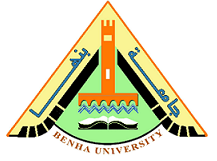 جامعة بنهاكلية الهندسة بشبراإدارة الدراسات العلياالسيد الأستاذ الدكتور / رئيس قسم الهندسة ........................تحية طيبة وبعد،،برجاء التكرم باتخاذ اللازم نحو تعديل عنوان رسالة : -المهندس / ............................................. جهة العمل / ..................................المسجل لدرجة /....................................... التخصص/..................................... العنوان القديم:  باللغة االعربية: ...........................................................................................................................................................................................................                   باللغة الأنجليزية : ......................................................................................................................................................................................................العنوان الجديد:  باللغة االعربية: ..........................................................................................................................................................................................................                   باللغة الأنجليزية : ......................................................................................................................................................................................................الندوة العلمية (السيمنار) في حالة التعديل الجوهري للعنوان  (أنهي / لم ينهي)علما بأن التعديل جوهري / غير جوهريلجنة الإشراف :  أ.د. ........................          أ.د. ........................          أ.د. .......................           وتفضلوا بقبول وافر الشكر والتقدير،،،،،المشرف الرئيسي